Gość
Zamawiający Formularz Ogłoszenie nr 500020820-N-2017 z dnia 30-08-2017 r. Warszawa:
OGŁOSZENIE O ZMIANIE OGŁOSZENIA OGŁOSZENIE DOTYCZY: Ogłoszenia o zamówieniu INFORMACJE O ZMIENIANYM OGŁOSZENIU Numer: 576272-N-2017 
Data: 23/08/2017 SEKCJA I: ZAMAWIAJĄCY Miasto st. Warszawa - Urząd Pracy m. st. Warszawy, Krajowy numer identyfikacyjny 1621047700000, ul. Grochowska  171 B, 04-111   Warszawa, woj. mazowieckie, państwo Polska, tel. 22 877 45 96, e-mail d.klaus@up.warszawa.pl, faks 22 837 33 40. 
Adres strony internetowej (url): www.bip.up.warszawa.pl SEKCJA II: ZMIANY W OGŁOSZENIU II.1) Tekst, który należy zmienić: Miejsce, w którym znajduje się zmieniany tekst: 
Numer sekcji: strona tytułowa 
Punkt: 
W ogłoszeniu jest: Miasto st. Warszawa - Urząd Pracy m. st. Warszawy : Przeprowadzenie usługi szkoleniowej na prawo jazdy kat. D wraz z kwalifikacja wstępna lub kwalifikacją wstępną przyspieszoną uzupełniającą 
W ogłoszeniu powinno być: Miasto st. Warszawa - Urząd Pracy m. st. Warszawy : Przeprowadzenie usługi szkoleniowej na prawo jazdy kat. D wraz z kwalifikacja wstępna przyspieszoną lub kwalifikacją wstępną przyspieszoną uzupełniającą 

Miejsce, w którym znajduje się zmieniany tekst: 
Numer sekcji: II 
Punkt: 1) 
W ogłoszeniu jest: Przeprowadzenie usługi szkoleniowej na prawo jazdy kat. D wraz z kwalifikacja wstępna lub kwalifikacją wstępną przyspieszoną uzupełniającą 
W ogłoszeniu powinno być: Przeprowadzenie usługi szkoleniowej na prawo jazdy kat. D wraz z kwalifikacja wstępna przyspieszoną lub kwalifikacją wstępną przyspieszoną uzupełniającą 

Miejsce, w którym znajduje się zmieniany tekst: 
Numer sekcji: II 
Punkt: 4) 
W ogłoszeniu jest: Przeprowadzenie usługi szkoleniowej na prawo jazdy kat. D wraz z kwalifikacją wstępną lub kwalifikacją wstępną przyspieszoną uzupełniającą 
W ogłoszeniu powinno być: Przeprowadzenie usługi szkoleniowej na prawo jazdy kat. D wraz z kwalifikacją wstępną przyspieszoną lub kwalifikacją wstępną przyspieszoną uzupełniającą 

Miejsce, w którym znajduje się zmieniany tekst: 
Numer sekcji: IV 
Punkt: 6.2 
W ogłoszeniu jest: Termin składania ofert ( ... ) data 2017-08-31, godzina 12:00 
W ogłoszeniu powinno być: Termin składania ofert ( ... ) data 2017-09-01, godzina 12:00 Copyright © 2010 Urząd Zamówień Publicznych Copyright © 2010 Urząd Zamówień Publicznych 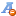 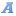 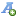 